Background________________________________________________________________________________________________________________________________________________________________________________________________________________________________________________________________________________________________________________________Key moments________________________________________________________________________________________________________________________________________________________________________________________________________________________________________________________________________________________________________________________Things she says________________________________________________________________________________________________________________________________________________________________________________________________________________________________________________________________________________________________________________________Actions - things she does________________________________________________________________________________________________________________________________________________________________________________________________________________________________________________________________________________________________________________________How do we as readers feel about her?________________________________________________________________________________________________________________________________________________________________________________________________________________________________________________________________________________________________________________________Curley’s wife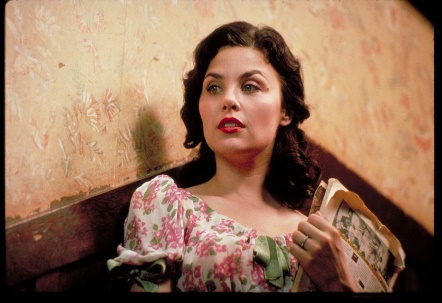 